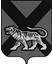 ТЕРРИТОРИАЛЬНАЯ ИЗБИРАТЕЛЬНАЯ КОМИССИЯ ХАНКАЙСКОГО РАЙОНАР Е Ш Е Н И Е03.08.2021 		                   с. Камень-Рыболов	                                № 13/57Об открытии специального избирательного счета кандидату в депутаты Законодательного Собрания Приморского края по одномандатному избирательному округу № 18 Гаврику А.А.В соответствии с пунктом 11 статьи 58 Федерального закона «Об основных гарантиях избирательных прав и права на участие в референдуме граждан Российской Федерации», частью 17 статьи 69 Избирательного кодекса Приморского края, пунктами 1.1, 1.6. Порядка открытия, ведения и закрытия специальных избирательных счетов для формирования избирательных фондов кандидатов, избирательных объединений при проведении выборов депутатов Законодательного Собрания Приморского края, Губернатора Приморского края, а также в органы местного самоуправления на территории Приморского края, утвержденного решением Избирательной комиссии Приморского края от 11 июня 2021 года   № 271/1831, на основании решения Избирательной комиссии Приморского края от 4 июня 2021 года № 269/1823 «О возложении полномочий окружных избирательных комиссий по выборам депутатов Законодательного Собрания Приморского края на территориальные избирательные комиссии», и на основании представленных документов о выдвижении территориальная избирательная комиссия Ханкайского районаРЕШИЛА:1. Разрешить кандидату в депутаты Законодательного Собрания Приморского края по одномандатному избирательному округу № 18  Гаврику Андрею Александровичу (ИНН 252500248177), выдвинутому избирательным объединением «Приморское краевое отделение политической партии «КОММУНИСТИЧЕСКАЯ ПАРТИЯ РОССИЙСКОЙ ФЕДЕРАЦИИ» открыть специальный избирательный счет для формирования избирательного фонда в дополнительном офисе №  0206 Приморского ОСБ № 8635 ПАО Сбербанк, расположенном по адресу: с. Камень-Рыболов, ул. Октябрьская 10. 2. Копию настоящего решения выдать кандидату в депутаты Законодательного Собрания Приморского края по одномандатному избирательному округу № 18 Гаврику Андрею Александровичу.Председатель  комиссии						            О.В. ГурулеваСекретарь комиссии                                                                       М.В. Герасименко